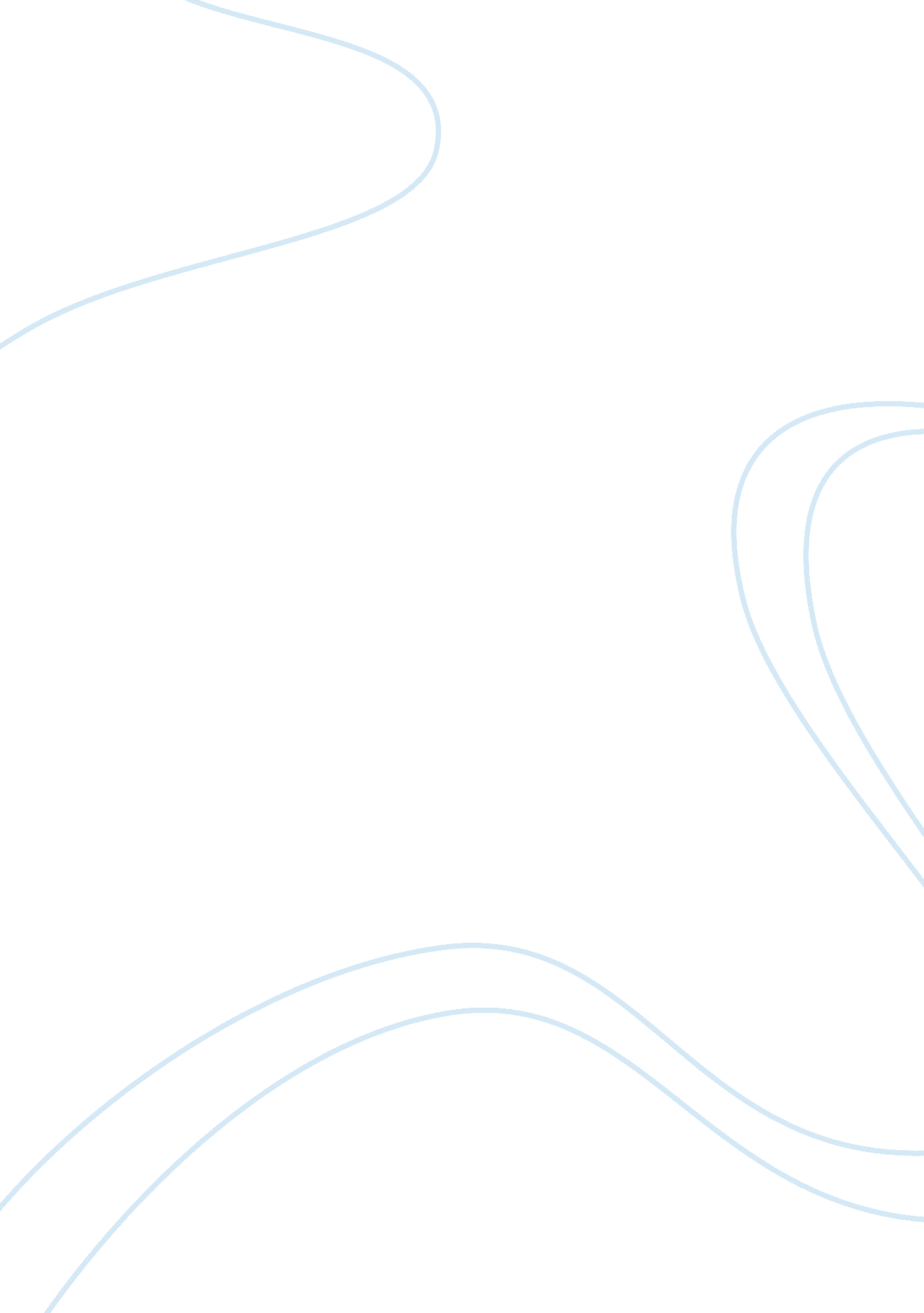 Mob lynching: the brain-teaser of instant justiceParts of the World, Asia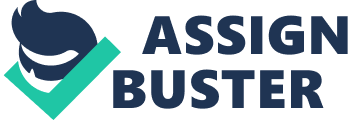 Lynching isn’t outlined beneath the Indian system and there aren’t any punishments with regard of murder. The law and order scenario is alleged to be at stake once incidences of murder begin going down in a very society. The delineation of Mob murder primarily mulls over associate degree act of violence committed by a mob World Health Organization presumes their actions to be demanded, therefore on maintain the social thread intact and preserve the social norms. Moreover, murder could be a kind of instant justice being administered against a probable wrongdoer with none trial or procedure established by law. It includes acts starting from mob lynching; attacks by vigilantes, murder, rape, harassment, assault, theft, etc. all have the earmarks of the moment justice by them as they notice no religion within the procedure established by law. Therefore, such acts of violence don’t have any authority of law and square measure innate black-market and unkind. One of the strangest reasons for murder these days is cow slaughter, oxen importation or beef overwhelming. Whoever has brought in such ideology that India belongs to Hindus as Hindus square measure majority in India and cow is our holy animal and any quite sick treatment towards cow could be a crime against Hindus, they ought to be thought-about as anti-nationals as they’re those spreading hate speech against another caste or community. Consistent with English lexicon, kill means that to place to death, particularly by hanging, by mob action and while not legal authority. In alternative words, murder is associate degree unlawful murder by associate degree angry mob of individuals. Mob murder is popularly labeled as instant justice, by the supposed protectors of law or the vigilantes, as a result of they believe their actions to be the requirement of the hour and needed to try and do the justice so as to safeguard the potential alterations within the social norms and traditions. there’s a way of confidence within the minds of individuals polishing off such vigilance man penalty to stay uninjured from the reach of the law. Legal aspect In the landmark case of Ram Manohar Lohiya so reiterated within the recent case of Shreya Singhal, that the same action could also be a bone of rivalry in each public order and law and order scenario once it reflects bound colors of disturbance to society as an entire and will strain public peace and its tranquility contrary to solely a breach of a law which ends within the infringement of law and order scenario. Currently, cases of mob murder and alternative incidents associated with instant justice square measure tried beneath section 34, 120B, 147, 148, 149, 302, 307, 323, 325, and 341 of IPC8. However, they let down in managing such cases principally thanks to ever-increasing rate of such incidences in recent times. Mob murder is commonly thought-about to be associate degree organized hate crime mostly thanks to the way concerned in execution of such evil acts and therefore the liableness to danger. It’s typically alleged that several right political organizations and their leaders aid such vigilantes in committing the crimes. Undoubtedly, the political outfits and organizations behind same acts of violence harness the results of such crimes by molding them into a political and social info to brainwash one explicit community against another and afterward capitalizing the gains out of it in a very manner of their selection specifically, elections. Lastly, the menace of mob murder isn’t any new; it’s been the reason behind utmost tension and one in every of the prime reasons for civil violence in several nations. Out of the many potential reasons, homicide, hate and idle victimization seem to be the key ones. to beat such cases, civil rights law was place in result additionally to several state laws mostly aimed toward securing and protective ones civil rights against any potential injury, oppression, threat, intimidation, etc. all across the country. Rise of mob murders in India Mostly the victims of kill in Republic of India square measure minorities of that exact space like Dalits and Muslims. There square measure several cases wherever we have a tendency to observe a Muslim being lynched in Republic of India. Hindus take into account the Cow as a Holy animal whereas Muslims and Christian consume cow as a part of their meal. A number of the Muslims are lynched within the name of cow slaughter. Conclusion There is a compelling need for at least certain specific provisions if no legislation for the crimes related to mob lynching. The specific provisions will make sure the speedy trials at the side of the rehabilitation of victims’ families and security of witnesses that is missing beneath the present law. It’s the proper time to grasp the gravity of situation and begin a constructive discussion over the mob violence and therefore the law required. The indispensible need of critical look up into the issue and do the needful cannot be pressed any more. From the primary case of lynching determined within the Kherlanji massacre we’ve determined variety of cases today. It’s turning into a standard trend for Indians to kill somebody whom they feel is wrong and have hurt the feelings of the individuals. Are the people against the actions of the government where they feel taking law into their own hands is a better decision we cannot conclude what exactly the people have in mind. 